Resources We Want You toKnow About:Poison Control: (800) 222-1222Locate Registered Sex Offenders In Your Area www.familywatchdog.usOakland County Health Division www.perdata.hrsa.govImchb/mchreports/linkf state_links.aspNurse On Callwww.oakgov.com/healthOr call toll free (800) 848-5533Family to Family Resource Centers www.medicalhomeinfo.org/tools/F2F.htmlOr call toll free (888) 835-5669National Center for Medical Home Implementation www.medicalhomeinfo.orgOr call (800) 433-9016 x 7621State of Michigan WIC:Call: (800) 262-4784Urgent Care CentersHartland Urgent Care: (810) 632-0305St Joseph Mercy (White Lake): (248) 758-7800CVS Minute Clinic: (248) 684-1775Advance Urgent Care (Hartland):(810) 632-0086Emergency Care FacilityCall 911 for Immediate Life-Threatening Emergencies.Huron Valley-Sinai Hospital:(248) 937-3300St. John Providence Park Hospital:(248) 465-4100Communication is ImportantOur Services:School and sports physicalsAsthma and obesity educationTB testingNatural Products Available For Treatment of Asthma, ADD, ADHD, Allergies1550 N. Milford Rd. Suite 307Milford, MI 48381Phone: (248) 676-0991 www.milfordkidsdr.com drkostecke1550@comcast.netWe are located on east side of N. Milford Rd., north of the town of Milford and South of M-59. Type in the following web address for more directions: www.milfordkidsdr.com/locations.htmlHours:Mon. 9:30 AM to 4:30 PMTues. 1:30 PM to 7:00 PMWed. 2:00 PM to 6:00 PMThurs. 1:30PM to 7:00PMFri. 12:00 PM to 5:00 PMSat. 9:30 AM to 12:30 PM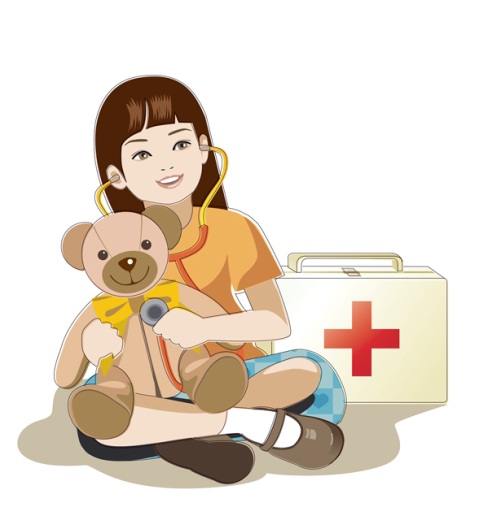 Rekha Kostecke, M.D. Pediatrician in Milford Phone: (248) 676-0991We Are Your Family-Centered Medical HomeA Patient-Doctor Partnership>-Guide for FamiliesOur practice is working together to build life-long relationships between our staff and our patients by consistently providing our patients with compassion, excellence and value.www.milfordkidsdr.com(This document is also available on our website.)What Is a Family–Centered Medical Home?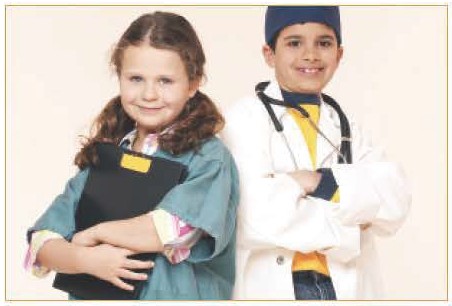 The Medical Home... is accessible, continuous, comprehensive, family-centered, coordinated, compassionate, and culturally effective care (AAP policy statement, 2002, reaffirmed 2008).This means our practice, as your Medical Home, is a central resource for all of your child's care needs. In a Medical Home, your doctor, nurse or physician's assistant and their staff who see your child for routine check-ups - makes you feel like you are the most important part of the health care team. You are welcome and invited to participate in all aspects of your child's care.As your Medical Home we will also help you find needed information and resources, such as information about:Pediatric specialistsHealth conditions/latest treatmentsHome care, equipment, and vendorsSupports and respite services for your familyOther key local servicesAccess and CommunicationOur practice would like to be available when you need us. Please ask about any special communication or access needs that you or your children have.We have "policies" with your needs in mind...for example:When you call for an appointment you will be seen on the same day if your child is sick and must see a doctor.When your child has tests or procedures, in the case of abnormal test results Dr. Kostecke will contact you. Call us if our office has not contacted you within a week with results. If you are referred to a specialist with your permission we will share information with them and with you in a timely manner.Please contact us immediately after you make an appointment with a specialist. Referral requests may take up to one week.Contact Us:Rekha Kostecke, M.D., F.A.A.P.1550 N. Milford Rd., Suite 307, Milford, MI 48380From desk:  (248) 676-0991Fax: (248) 676-9862Practice/provider email:drkostecke1550@comcast.netPractice website: www.milfordkidsdr.com After Hours Physician on Call:For guidance on medical situations that occur outside our scheduled office hours, you can reach Dr. Kostecke at (248) 978-5937As Your Medical Home We Will:Take care of your child when he or she is sick and well and help you all to stay wellHelp you plan your child's care and/or set goals for care, now and in the futureTalk with you about any testing or treatment that your child needsWork with you and other care providers to coordinate careYou Can Make Care Better andAppointments Go Well if YouAre prepared to share how your child is doing(at play, at school, sleep, etc.)Write down and bring your main questions and concernsBring in a list of any other providers your child's sees with their contact informationAsk for help in creating and sharing a complete record of your child's careDr. Kostecke believes that accessibility, understanding and comfort are the cornerstones for an exceptional pediatric practice. To achieve this goal, she offers convenient office hours, helpful patient resources and an outstanding level of support.For Your Convenience:Same Day Appointments for Sick PatientsEvening and Saturday Appointments AvailableWe are open: Monday through SaturdayAll Major Insurances Accepted